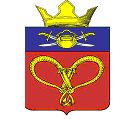 СОВЕТ НАРОДНЫХ ДЕПУТАТОВ НАГАВСКОГО СЕЛЬСКОГО ПОСЕЛЕНИЯ КОТЕЛЬНИКОВСКОГО РАЙОНАВОЛГОГРАДСКОЙ ОБЛАСТИРЕШЕНИЕ от 22 октября 2020г.                                                                          № 34/49         О внесении изменений в решение Совета народных депутатов Нагавского сельского поселения от 24 марта 2016 года № 54/65 «О реализации положений Федерального закона от 25.12.2008 г. № 273-ФЗ «О противодействии коррупции»В соответствии с федеральными законами от 02.03.2007 № 25-ФЗ «О муниципальной службе в Российской Федерации», от 25.12.2008г. № 273-ФЗ «О противодействии коррупции», Указом Президента Российской Федерации от 22.12.2015 № 650 «О порядке сообщения лицами, замещающими отдельные государственные должности Российской Федерации, должности федеральной государственной службы, и иными лицами о возникновении личной заинтересованности при исполнении должностных обязанностей, которая приводит или может привести к конфликту интересов, и о внесении изменений в некоторые акты Президента Российской Федерации», Уставом Нагавского сельского поселения Котельниковского муниципального района Волгоградской области, Совет народных депутатов Нагавского сельского поселения Котельниковского муниципального района Волгоградской области  РЕШИЛ:Внести в решение Совета народных депутатов Нагавского сельского поселения  от 21 марта 2016 года № 5/10 «О реализации положений Федерального закона от 25.12.2008 г. № 273-ФЗ «О противодействии коррупции» следующие изменения:1.1 абзац № 1 пункта 1 об утверждении Положения о Порядке сообщения лицами, замещающими муниципальные должности, должности муниципальной службы Нагавского сельского поселения Котельниковского муниципального района Волгоградской области, о возникновении личной заинтересованности при исполнении должностных  обязанностей, которая приводит или может привести к конфликту интересов - признать утратившим силу.Настоящее решение  вступает в силу со дня его подписания и подлежит официальному обнародованию.Глава Нагавскогосельского поселения                                                                          П.А.Алпатов